PROPOSAL KULIAH KERJA NYATA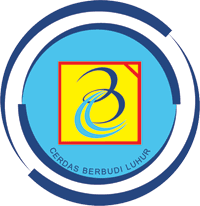 Judul KegiatanLokasi(Desa, Kecamatan, Kabupaten, Propinsi)Oleh:Nama DPL Pengusul (NIP/NIDN)DIREKTORAT RISET DAN PENGABDIAN MASYARAKAT UNIVERSITAS BUDI LUHUR
BULAN dan TAHUNDAFTAR ISIHALAMAN PENGESAHAN	iDAFTAR ISI	iiDAFTAR GAMBAR	iiiDAFTAR TABEL	ivDAFTAR LAMPIRAN	vKATA PENGANTAR	viRINGKASAN	viiBAB I PENDAHULUAN	11.	Latar Belakang	12.	Rumusan Masalah	13.	Tujuan	14.	Manfaat	1BAB II GAMBARAN UMUM MASYARAKAT SASARAN	21.	Profil Masyarakat Sasaran	22.	Profil Tempat Kegiatan	2BAB III METODE PELAKSANAAN	31.	Jenis Kegiatan dan Program Kegiatan	32.	Jadwal Kegiatan	33.	Metode Pelaksanaan	3BAB IV PENUTUP	4DAFTAR PUSTAKA	5DAFTAR GAMBARDAFTAR TABELDAFTAR LAMPIRANLampiran 1. Peta Lokasi Pelaksanaan Kegiatan KKN Berbasis Lokasi	6Lampiran 2. Biodata Singkat DPL	7Lampiran 3. Daftar Biodata Mahasiswa KKN	8Lampiran 4. Perincian Rencana Anggaran Biaya	9KATA PENGANTARKata pengantar adalah bagian yang berisi ucapan rasa syukur, tujuan, dan manfaat karya yang ditulis. Penulis juga mengungkapkan rasa terimakasih penulis kepada pihak-pihak yang telah membantu. Kata pengantar juga berisi harapan penulis untuk memperoleh kritik dan saran atas karya yang telah dibuat demi perbaikan karya-karya selanjutnya.Fungsi kata pengantar adalah mengantarkan pembaca kepada uraian isi dari suatu karya tulis atau karya ilmiah. Kata pengantar tidak hanya berfungsi sebagai media untuk menyampaikan rasa terimakasih dan rasa syukur. Tidak juga hanya memaparkan kelebihan dan kekurangan dari karya yang dibuat.Kata pengantar merupakan kalimat pembuka atau kata pembuka untuk menyambut pembaca.Kata pengantar juga dapat dijadikan sebagai media persuasif untuk mempengaruhi pembaca agar memiliki rasa penasaran terhadap karya yang akan dibaca. Selain itu, kata pengantar juga memiliki manfaat lain bagi pembaca, seperti memberikan gambaran tentang isi karya yang akan dibaca. Adanya kata pengantar diharapkan membuat pembaca lebih mudah untuk memahami isinya karena sudah dikenalkan terlebih dahulu melalui kata pengantar.Adanya kata pengantar sangat penting untuk menunjang kredibilitas dan profesionalitas karya yang telah dibuat. Keberadaan kata pengantar pada bagian awal suatu karya akan memberikan makna penghargaan tersendiri bagi pembaca.Jakarta, September 2020Tim PenulisRINGKASANRingkasan merupakan sebuah intisari ringkas mengenai isi proposal atau laporan KKN. Penyajiannya diletakkan pada bagian pertama sebuah karya tulis. Penulisan ringkasan akan sulit dilakukan jika dikerjakan di awal kegiatan penulisan proposal atau laporan KKN. Lebih baik penulis menulisnya jika sudah memahami secara keseluruhan isi proposal atau laporan KKN. Dalam pembuatan ringkasan yang benar dan sesuai dengan kaidah terdapat kaidah umum yang harus dipenuhi oleh penulis. Ringkasan harus memuat 1. Latar Belakang (Kaidah yang harus dipenuhi saat membuat ringkasan adalah dengan memasukkan latar belakang dari permasalahan serta latar belakang yang dihadapi oleh peneliti. Adanya latar belakang membantu mencari solusi untuk menyelesaikan permasalahan). 2. Metode (Menjabarkan secara ringkas dan padat jenis metode penyelesaian apa yang akan dilakukan dalam kegiatan KKN. Hal ini bertujuan untuk mengetahui bagaimana cara dan langkah yang sesuai dengan permasalahan yang dihadapi). 3. Hasil Kegiatan (Menjabarkan hasil kegiatan KKN yang dilakukan menjadi kaidah yang harus dijabarkan terkait dengan kegiatan yang telah dilakukan. Jelaskan secara umum saja). 4. Kesimpulan (Kesimpulan menjadi penutup dalam kaidah cara membuat ringkasan yang baik. Dengan melampirkan kesimpulan dapat diketahui bahwa kegiatan yang telah dilakukan apakah dapat menyelesaikan permasalahan yang dihadapi)Kata kunci: kata kunci #1, kata kunci #2, kata kunci #3, kata kunci #4, kata kunci #5.BAB I
PENDAHULUANLatar BelakangMerupakan dasar diadakannya suatu kegiatan. Latar belakang berisi tentang pokok permasalahan dari kegiatan dengan singkat dan jelas dan harus berdasarkan isi dan tujuan dari proposal tersebut. Dalam latar belakang dapat dicantumkan dasar pemikiran.Rumusan MasalahRumuskan dengan jelas permasalahan yang ingin diatasi atau dipecahkan. Uraikan pendekatan dan konsep untuk menjawab masalah yang akan diatasi. Dalam rumusan masalah dapat dikemukakan definisi, asumsi, dan lingkup yang menjadi batasan kegiatan.TujuanBerikan uraian singkat mengenai tujuan yang akan dicapai secara spesifik oleh pengusul proposal setelah kegiatan selesai. Rumusan tujuan harus jelas, spesifik dan terukur secara kualitatif dan kuantitatif.ManfaatJelaskan manfaat yang ingin dicapai dari kegiatan KKN di desa lokasi secara konseptual, kemandirian, kerjasama dan pemecahan masalah bagi kelompok sasaran, mahasiswa peserta KKN, masyarakat di sekitar desa lokasi serta bagi Pemerintah.BAB II
GAMBARAN UMUM MASYARAKAT SASARANProfil Masyarakat SasaranJelaskan secara kuantitatif potret, profil, dan kondisi khalayak sasaran. Jelaskan pula kondisi fisik, sosial, dan ekonomi masyarakat yang ada saat ini.Profil Tempat KegiatanJelaskan tentang kondisi dan profil tempat kegiatan dilaksanakannya KKN berdasarkan data dan informasi yang telah diperoleh saat survey lapangan.BAB III
METODE PELAKSANAANJenis Kegiatan dan Program KegiatanUraikan program kerja dan program kegiatan yang akan dilaksanakan. Uraian jenis kegiatan dan program kegiatan dapat dijabarkan menjadi program utama dan program penunjang.Jadwal KegiatanJadwal program kegiatan yang akan dilaksanakan selama kuliah kerja nyata dibuat dalam bentuk barchart sesuai dengan hasil yang diharapkan.Metode PelaksanaanUraikan metode yang akan digunakan untuk melaksanakan program kegiatan kuliah kerja nyata desa lokasi secara rinci yang terdiri dari kerangka berfikir, metode pelaksanaan, strategi dan indikator keberhasilan.Rancangan Anggaran Biaya KegiatanAnggaran merupakan biaya yang diperlukan untuk melaksanakan kegiatan. Pada bagian ini sajikan anggaran yang diperlukan secara efisien, objektif, dan logis. Rincikan berdasarkan jenis dari kegiatan atau acara yang dibuat dalam bentuk tabel.Ketentuan Komponen Anggaran Biaya:BAB IV
PENUTUPPenutup berisi kesimpulan, rangkuman, dan harapan terhadap apa yang disampaikan didalam proposal.DAFTAR PUSTAKA Penulisan daftar pustaka mengikuti standar Harvard-APA Style. Untuk lebih jelasnya dapat dilihat pada Panduan Penulisan Proposal dan Laporan KKN pada bagian penulisan daftar pustaka.Lampiran 1. Peta Lokasi Pelaksanaan Kegiatan KKN Berbasis LokasiKelurahan Petukangan Utara, Pesanggrahan, Jakarta Selatan, DKI Jakarta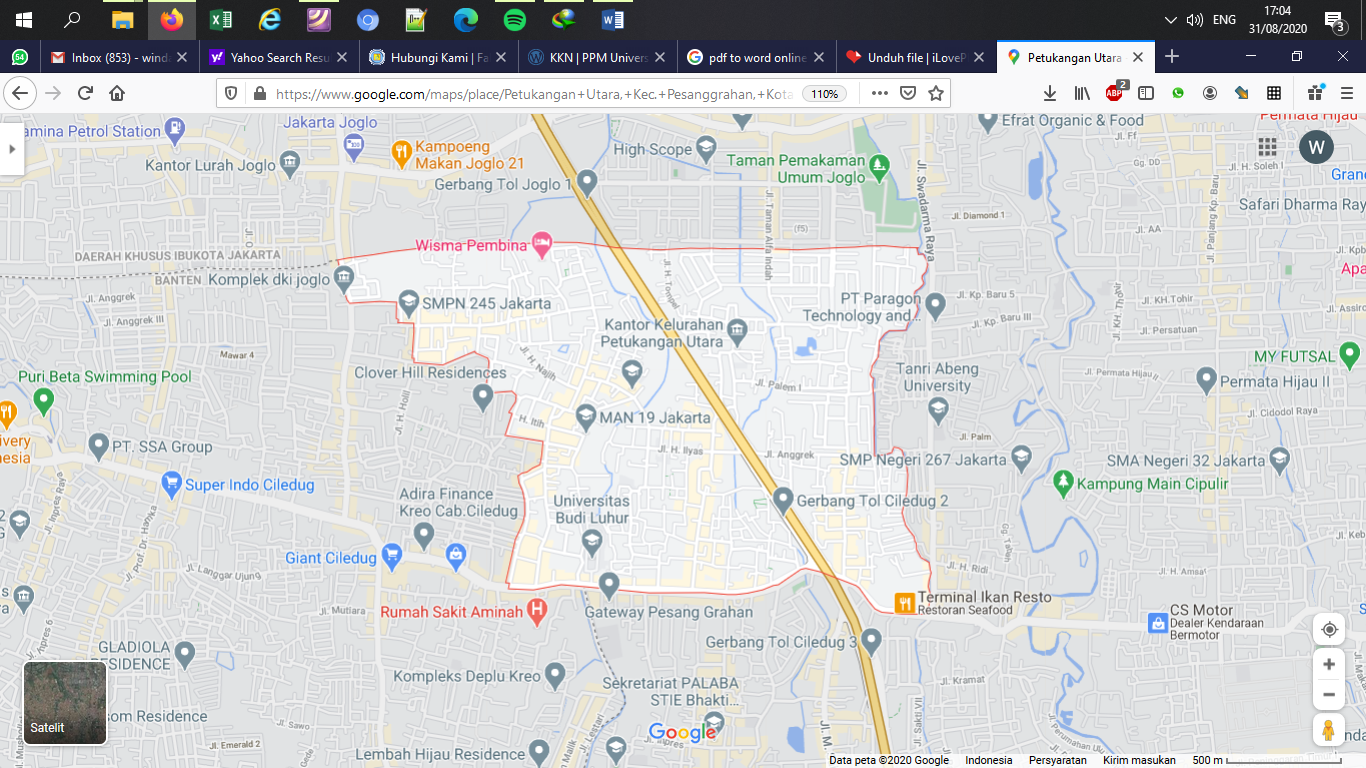 Lampiran 2. Biodata Singkat DPLLampiran 3. Daftar Biodata Mahasiswa KKNLampiran 4. Perincian Rencana Anggaran BiayaHALAMAN PENGESAHANHALAMAN PENGESAHANHALAMAN PENGESAHANJudul Kegiatan KKN: ..............................................................................: ..............................................................................Tema Yang Dipilih: ..............................................................................: ..............................................................................LokasiDesa/Kelurahan: ..............................................................................: ..............................................................................Kecamatan: ..............................................................................: ..............................................................................Kabupaten & Propinsi: ..............................................................................: ..............................................................................Dosen PelaksanaNama: ..............................................................................: ..............................................................................NIP/NIDN: ..............................................................................: ..............................................................................Jabatan/Pangkat/Golongan: Lektor/Penata/IIIC.................................................: Lektor/Penata/IIIC.................................................Program Studi: ..............................................................................: ..............................................................................Alamat: ..............................................................................: ..............................................................................Telepon/HP: ..............................................................................: ..............................................................................Email: ..............................................................................: ..............................................................................Lembaga Pelaksana: DRPM UBL: DRPM UBLJumlah Mahasiswa: ........... orang: ........... orangMahasiswa 1: NIM / Nama: NIM / NamaMahasiswa 2: NIM / Nama: NIM / NamaMahasiswa 3: NIM / Nama: NIM / NamaMahasiswa 4: NIM / Nama: NIM / NamaMahasiswa 5: NIM / Nama: NIM / NamaMahasiswa 6: NIM / Nama: NIM / NamaMahasiswa 7: NIM / Nama: NIM / NamaMahasiswa 8: NIM / Nama: NIM / NamaMahasiswa 9: NIM / Nama: NIM / NamaMahasiswa 10: NIM / Nama: NIM / NamaBiaya yang diusulkanBiaya Kegiatan: Rp ........................................................: Rp ........................................................Biaya Hidup: Rp ........................................................: Rp ........................................................Dana dari mitra: Rp ........................................................: Rp ........................................................Periode Pelaksanaan: minimum 1 bulan (30 hari) sebutkan dari tanggal berapa sampai dengan tanggal berapa.: minimum 1 bulan (30 hari) sebutkan dari tanggal berapa sampai dengan tanggal berapa.Kota, tanggal-bulan-tahunMengetahuiDirektur Riset dan Pengabdian MasyarakatCap dan Tanda tangan asli(Nama Lengkap dan Gelar)NIP/NIDNMengetahuiDirektur Riset dan Pengabdian MasyarakatCap dan Tanda tangan asli(Nama Lengkap dan Gelar)NIP/NIDNDosen PengusulTanda tangan asli(Nama Lengkap dan Gelar)NIP/NIDNNo.Komponen biayaProsentase biaya1.Biaya program kegiatan mahasiswaMax. 80%2Biaya perjalanan(monitoring, evaluasi)Max. 10% (Dalam Kota)Max. 20% (Luar Kota)Identitas DiriIdentitas DiriNIP / NIDNNama LengkapJenis KelaminJabatan FungsionalTempat, Tanggal LahirNomor HandphoneAlamatRiwayat PendidikanS1S2S3Nama Perguruan TinggiBidang IlmuTahun Masuk - Lulus1. Identitas Mahasiswa 11. Identitas Mahasiswa 1NIMNama LengkapJenis KelaminTempat, Tanggal LahirFakultas / Program StudiAlamatNomor HPLokasi KKN2. Identitas Mahasiswa 22. Identitas Mahasiswa 2NIMNama LengkapJenis KelaminTempat, Tanggal LahirFakultas / Program StudiAlamatNomor HPLokasi KKN3. Identitas Mahasiswa 33. Identitas Mahasiswa 3NIMNama LengkapJenis KelaminTempat, Tanggal LahirFakultas / Program StudiAlamatNomor HPLokasi KKN... dst... dstNo.ProgramSasaranKegiatanFrekuensiKegiatanAnggarankegiatan1.Program Utama (60%)a.b.dst2.Program Tambahan (30%)a.b.3.Lain-lain (10%)Total biaya program kegiatan mahasiswaTotal biaya program kegiatan mahasiswaTotal biaya program kegiatan mahasiswaMax. 80%Total biaya perjalananTotal biaya perjalananTotal biaya perjalananMax. 20%Total biaya keseluruhanTotal biaya keseluruhanTotal biaya keseluruhan